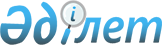 О внесении изменений в решение Шуского районного маслихата от 25 декабря 2013 года № 24-2 "О районном бюджете на 2014-2016 годы"Решение маслихата Шуского района Жамбылской области от 4 декабря 2014 года № 34-2. Зарегистрировано Департаментом юстиции Жамбылской области 5 декабря 2014 года № 2410
      Примечание РЦПИ.

      В тексте документа сохранена пунктуация и орфография оригинала.
      В соответствии со статьями 9, 109 Бюджетного Кодекса Республики Казахстан от 4 декабря 2008 года, статьей 6 Закона Республики Казахстан "О местном государственном управлении и самоуправлении в Республике Казахстан" от 23 января 2001 года и на основании решения Жамбылского областного маслихата от 27 ноября 2014 года № 32-2 "О внесении изменений и дополнений в решение Жамбылского областного маслихата от 18 декабря 2013 года № 20-3 "Об областном бюджете на 2014-2016 годы" (зарегистрировано в Реестре государственной регистрации нормативных правовых актов за № 2399) районный маслихат РЕШИЛ:
      1. Внести в решение Шуского районного маслихата от 25 декабря 2013 года № 24-2 "О районном бюджете на 2014-2016 годы" (зарегистрировано в Реестре государственной регистрации нормативных правовых актов за № 2088, опубликовано в районной газете "Шу өңірі-Шуская долина" от 6 января 2014 года за № 2-3) следующие изменения:
      в пункте 1:
      в подпункте 1):
      цифры "10 497 567" заменить цифрами "10 463 017";
      цифры "8 655 611" заменить цифрами "8 621 061";
      в подпункте 2):
      цифры "10 604 957" заменить цифрами "10 570 407";
      в пункте 4:
      цифры "11 732" заменить цифрами "6 084";
       Приложения 1 и 5 к указанному решению изложить в новой редакции согласно приложениям 1 и 2 к настоящему решению.
      2. Контроль за исполнением данного решения возложить на постоянную комиссию районного маслихата по экономике, финансов, бюджету, налогу, развитию местного самоуправления, соблюдению общественного правопорядка, природопользованию, промышленности, строительства, транспорта, сельского хозяйства и предпринимательства и рассмотрению проектов договоров по закупу земельных участков и прочего недвижимого имущества. 
      3. Настоящее решение вступает в силу со дня государственной регистрации в органах юстиции и вводится в действие с 1 января 2014 года. Районный бюджет на 2014 год Перечень объема выделенных денежных средств по программе города районного значения, поселка, аула (села), аульных (сельских) округов
      (тысяч тенге)
					© 2012. РГП на ПХВ «Институт законодательства и правовой информации Республики Казахстан» Министерства юстиции Республики Казахстан
				
      Председатель сессии 
А. Мукатаев 

Секретарь маслихатаБ. Саудабаев
Приложение № 1 к решению
Шуского районного маслихата
от 25 декабря 2013 года № 24-2Приложение 1 к решению
Шуского районного маслихата
от 4 декабря 2014 года № 34-2
Категория
Категория
Категория
Категория
Сумма, тысяч тенге
Класс
Класс
Класс
Сумма, тысяч тенге
Подкласс
Подкласс
Сумма, тысяч тенге
Наименование
Сумма, тысяч тенге
1. ДОХОДЫ
10 465 297
1
Налоговые поступления
1 802 935
01
Подоходный налог
286 278
2
Индивидуальный подоходный налог
286 278
03
Социальный налог
229 053
1
Социальный налог
229 053
04
Налоги на собственность
1 233 182
1
Налоги на имущество
1 109 745
3
Земельный налог
22 966
4
Налог на транспортные средства
95 671
5
Единый земельный налог
4 800
05
Внутренние налоги на товары, работы и услуги
44 223
2
Акцизы
12 981
3
Поступления за использование природных и других ресурсов
21 420
4
Сборы за ведение предпринимательской и профессиональной деятельности
8 682
5
Налог на игровой бизнес
1 140
08
Обязательные платежи, взимаемые за совершения юридически значимых действий и (или) выдачу документов уполномоченными на то государственными органами или должностными лицами
10 199
1
Государственная пошлина
10 199
2
Неналоговые поступления
4 798
01
Доходы от государственной собственности
698
1
Поступление части чистого дохода государственных предприятий
198
5
Доходы от аренды имущества, находящегося в государственной собственности
500
06
Прочие неналоговые поступления
4 100
1
Прочие неналоговые поступления
4 100
3
Поступления от продажи основного капитала
36 503
01
Продажа государственного имущества, закрепленного за государственными учреждениями
8 894
1
Продажа государственного имущества, закрепленного за государственными учреждениями
8 894
03
Продажа земли и нематериальных активов
27 609
1
Продажа земли
23 161
2
Продажа нематериальных активов
4 448
4
Поступления трансфертов
8 621 061
02
Трансферты из вышестоящих органов государственного управления
8 621 061
2
Трансферты из областного бюджета
8 621 061
Функциональная группа
Функциональная группа
Функциональная группа
Функциональная группа
Сумма, тысяч тенге
Администратор бюджетных программ
Администратор бюджетных программ
Администратор бюджетных программ
Администратор бюджетных программ
Сумма, тысяч тенге
Программа
Программа
Программа
Программа
Сумма, тысяч тенге
1
1
1
2
3
2. ЗАТРАТЫ
10 572 687
01
Государственные услуги общего характера
514 848
112
Аппарат маслихата района (города областного значения)
25 863
001
Услуги по обеспечению деятельности маслихата района (города областного значения)
23 828
003
Капитальные расходы государственного органа
2 035
122
Аппарат акима района (города областного значения)
102 856
001
Услуги по обеспечению деятельности акима района (города областного значения)
93 709
003
Капитальные расходы государственного органа
9 147
123
Аппарат акима района в городе, города районного значения, поселка, аула (села), аульного (сельского) округа
323 550
001
Услуги по обеспечению деятельности акима района в городе, города районного значения, поселка, села, сельского округа
307 731
022
Капитальные расходы государственного органа
15 819
452
Отдел финансов района (города областного значения)
32 722
001
Услуги по реализации государственной политики в области исполнения и контроля за исполнением бюджета района (города областного значения) и управления коммунальной собственностью
27 873
003
Проведение оценки имущества в целях налогообложения
2 777
010
Организация приватизации коммунальной собственности
356
018
Капитальные расходы государственного органа
1 716
453
Отдел экономики и бюджетного планирования района (города областного значения)
29857
001
Услуги по реализации государственной политики в области формирования и развития экономической политики, системы государственного планирования и управления района (города областного значения)
24507
004
Капитальные расходы государственного органа
5 350
02
Оборона
4 600
122
Аппарат акима района (города областного значения)
4 600
005
Мероприятия в рамках исполнения всеобщей воинской обязанности
2 104
007
Мероприятия по профилактике и тушению степных пожаров в районного (городского) масштаба, а также пожаров в населенных пунктах, в которых не созданы органы государственной противопожарной службы
2 496
03
Общественный порядок, безопасность, правовая, судебная, уголовно-исполнительная деятельность
5 195
458
Отдел жилищно-коммунального хозяйства, пассажирского транспорта и автомобильных дорог района (города областного значения)
5 195
021
Обеспечение безопасности дорожного движения в населенных пунктах
5 195
04
Образование
7 061 249
123
Аппарат акима района в городе, города районного значения, поселка, аула (села) аульного (сельского) округа
645
005
Организация бесплатного подвоза учащихся до школы и обратно в сельской местности
645
464
Отдел образования района (города областного значения)
5 155 127
001
Обеспечение деятельности отдела образования района
29 234
003
Общеобразовательное обучение
3 930 744
005
Приобретение, доставка учебников, учебно-методических комплексов для государственных учреждений образования района (города областного значения)
40 882
006
Дополнительное образование для детей
249 462
007
Проведение школьных олимпиад, внешкольных мероприятий и конкурсов районного (городского) масштаба
2 000
009
Обеспечение деятельности организаций дошкольного воспитания и обучения
409 447
015
Ежемесячные выплаты денежных средств опекунам, (попечителям) на содержание ребенка сироты (детей- сирот), ребенка (детей), оставшихся без попечения родителей
25 225
040
Реализация государственного образовательного заказа в дошкольных организациях образования
354 529
067
Капитальные расходы подведомственных государственных учреждений и организаций
113 604
466
Отдел архитектуры, градостроительства и строительства района (города областного значения)
1 905 477
037
Строительство и реконструкция объектов образования
1 905 477
06
Социальная помощь и социальное обеспечение
405 510
451
Отдел занятости и социальных программ района (города областного значения)
403 732
001
Услуги по реализации государственной политики на местном уровне в области обеспечения занятости и реализации социальных программ для населения
28 864
002
Программа занятости
80 351
004
Оказание социальной помощи на приобретение топлива специалистам здравоохранения, образования, социального обеспечения, культуры, спорта и ветеринарии в сельской местности в соответствии с законодательством Республики Казахстан
7 797
005
Государственная адресная социальная помощь
11 539
006
Жилищной помощи
13 327
007
Социальная помощь отдельным категориям нуждающихся граждан по решению местных представительных органов
19 887
010
Материальное обеспечение детей-инвалидов, воспитывающихся и обучающихся на дому
5 857
011
Оплата услуг по зачислению, выплате и доставке пособий и других социальных выплат
1 041
014
Оказание социальной помощи нуждающимся гражданам на дому
41 462
016
Государственные пособия на детей до 18 лет
119 867
017
Обеспечение нуждающихся инвалидов обязательными гигиеническими средствами и предоставления услуг специалистами жестового языка, индивидуальными помощниками в соответствии с индивидуальной программой реабилитации инвалида
39 000
021
Капитальные расходы государственного органа
5 750
025
Внедрение обусловленной денежной помощи по проекту Өрлеу
28 990
458
Отдел жилищно-коммунального хозяйства, пассажирского транспорта и автомобильных дорог района (города областного значения)
1 778
050
Реализация Плана мероприятий по обеспечению прав и улучшению качества жизни инвалидов
1 778
07
Жилищно-коммунальное хозяйство
859 858
123
Аппарат акима района в городе, города районного значения, поселка, аула (села) аульного (сельского) округа
11 508
014
Организация водоснабжения населенных пунктов
11 508
458
Отдел жилищно-коммунального хозяйства, пассажирского транспорта и автомобильных дорог района (города областного значения)
339 809
003
Организация сохранения государственного жилищного фонда
2 029
011
Обеспечение бесперебойного теплоснабжения малых городов
5 000
012
Организация водоснабжения
35 410
015
Освещение улиц в населенных пунктах
29 565
016
Обеспечение санитарии населенных пунктов
49 766
017
Содержание мест захоронений и захоронение безродных
300
018
Благоустройство и озеленение населенных пунктов
78 605
026
Организация эксплуатации тепловых сетей, находящихся в коммунальной собственности районов (городов областного значения)
29 964
028
Развитие коммунального хозяйства
24 541
031
Изготовление технических паспортов на объекты кондоминиумов
900
033
Проектирование, развитие, обустройство и (или) приобретение инженерно-коммуникационной инфраструктуры
83 729
455
Отдел культуры и развития языков района (города областного значения)
7 725
024
Ремонт объектов в рамках развития городов и сельских населенных пунктов по Дорожной карте занятости 2020
7 725
464
Отдел образования района (города областного значения)
1 069
026
Ремонт объектов в рамках развития городов и сельских населенных пунктов по Дорожной карте занятости 2020
1 069
466
Отдел архитектуры, градостроительства и строительства района (города областного значения)
489 749
058
Развитие системы водоснабжения и водоотведения в сельских населенных пунктах
489 749
479
Отдел жилищной инспекции района (города областного значения)
9 998
001
Услуги по реализации государственной политики на местном уровне в области жилищного фонда
9 131
005
Капитальные расходы государственного органа
867
08
Культура, спорт, туризм и информационное пространство
473 786
455
Отдел культуры и развития языков района (города областного значения)
363 622
001
Услуги по реализации государственной политики на местном уровне в области развития языков и культуры
7 926
003
Поддержка культурно-досуговой работы
281 833
006
Функционирование районных (городских) библиотек
69 943
007
Развитие государственного языка и других языков народа Казахстана
1 120
010
Капитальные расходы государственного органа
300
032
Капитальные расходы подведомственных государственных учреждений и организаций
2 500
456
Отдел внутренней политики района (города областного значения)
95 772
001
Услуги по реализации государственной политики на местном уровне в области информации, укрепления государственности и формирования социального оптимизма граждан
17 719
002
Услуги по реализации государственной информационной политики через газеты и журналы
41 400
003
Реализация региональных программ в сфере молодежной политики
34 538
005
Услуги по проведению государственной политики через телерадиовещание
700
006
Капитальные расходы государственного органа
600
032
Капитальные расходы подведомственных государственных учреждений и организаций
815
465
Отдел физической культуры и спорта района (города областного значения)
14 392
001
Услуги по реализации государственной политики на местном уровне в сфере физической культуры и спорта
7 972
004
Капитальные расходы государственного органа
300
006
Проведение спортивных соревнований на районном (города областного значения) уровне
2 610
007
Подготовка и участие членов сборных команд района (города областного значения) по различным видам спорта на областных спортивных соревнованиях
3 510
10
Сельское, водное, лесное, рыбное хозяйство, особо охраняемые природные территории, охрана окружающей среды и животного мира, земельные отношения
195 428
462
Отдел сельского хозяйства района (города областного значения)
34 821
001
Услуги по реализации государственной политики на местном уровне в сфере сельского хозяйства
18 573
006
Капитальные расходы государственного органа
8 500
099
Реализация мер по оказанию социальной поддержки специалистов
7 748
463
Отдел земельных отношений района (города областного значения)
19 537
001
Услуги по реализации государственной политики в области регулирования земельных отношений на территории района (города областного значения)
12 537
004
Организация работ по зонированию земель
5 000
007
Капитальные расходы государственного органа
2 000
473
Отдел ветеринарии района (города областного значения)
141 070
001
Услуги по реализации государственной политики на местном уровне в сфере ветеринарии
18 559
003
Капитальные расходы государственного органа
516
006
Организация санитарного убоя больных животных
2 810
007
Организация отлова и уничтожение бродячих собак и кошек
4 000
008
Возмещение владельцам стоимости изымаемых и уничтожаемых больных животных, продуктов и сырья животного происхождения
3 089
009
Проведение ветеринарных мероприятий по энзоотическим болезням животных
3 000
010
Проведение мероприятий по идентификации сельскохозяйственных животных
3 585
011
Проведение противоэпизоотических мероприятий
105 511
11
Промышленность, архитектурная, градостроительная и строительная деятельность
81 235
466
Отдел архитектуры, градостроительства и строительства района (города областного значения)
81 235
001
Услуги по реализации государственной политики в области строительства, улучшения архитектурного облика городов, районов и населенных пунктов области и обеспечение рационального и эффективного градостроительного освоения территории района (города областного значения)
29 544
013
Разработка схем градостроительного развития территории района, генеральных планов городов районного (областного) значения, поселков и иных сельских населенных пунктов
50 611
015
Капитальные расходы государственного органа
1 080
12
Транспорт и коммуникации
345 325
458
Отдел жилищно-коммунального хозяйства, пассажирского транспорта и автомобильных дорог района (города областного значения)
345 325
023
Обеспечение функционирования автомобильных дорог
305 325
037
Субсидирование пассажирских перевозок по социально значимым городским (сельским), пригородным и внутрирайонным сообщениям
40 000
13
Прочие
616 940
123
Аппарат акима района в городе, города районного значения, поселка, села, сельского округа
59 300
040
Реализация мер по содействию экономическому развитию регионов в рамках Программы "Развитие регионов"
59 300
452
Отдел финансов района (города областного значения)
6 084
012
Резерв местного исполнительного органа района (города областного значения)
6 084
458
Отдел жилищно-коммунального хозяйства, пассажирского транспорта и автомобильных дорог района (города областного значения)
539 997
001
Услуги по реализации государственной политики на местном уровне в области жилищно-коммунального хозяйства, пассажирского транспорта и автомобильных дорог
11 497
013
Капитальные расходы государственного органа
5 295
043
Развитие инженерной инфраструктуры в рамках Программы "Развитие регионов"
523 205
494
Отдел предпринимательства и промышленности района (города областного значения)
11 559
001
Услуги по реализации государственной политики на местном уровне в области развития предпринимательства и промышленности
10 009
003
Капитальные расходы государственного органа
1 550
14
Обслуживание долга
68
452
Отдел финансов района (города областного значения)
68
013
Обслуживание долга местных исполнительных органов по выплате вознаграждений и иных платежей по займам из областного бюджета
68
15
Трансферты
8 645
452
Отдел финансов района (города областного значения)
8 645
006
Возврат неиспользованных (недоиспользованных) целевых трансфертов
8 645
3. Чистое бюджетное кредитование
22 723
Бюджетные кредиты
35 410
10
Сельское, водное, лесное, рыбное хозяйство, особо охраняемые природные территории, охрана окружающей среды и животного мира, земельные отношения
5 556
462
Отдел сельского хозяйства района (города областного значения)
5 556
008
Реализация мер социальной поддержки специалистов социальной сферы сельских населенных пунктов за счет целевых трансфертов из республиканского бюджета
5556
13
Прочие
29 854
458
Отдел жилищно-коммунального хозяйства, пассажирского транспорта и автомобильных дорог района (города областного значения)
29 854
060
Увеличение уставных капиталов специализированных уполномоченных организации
29 854
5
Погашение бюджетных кредитов
12 687
01
Погашение бюджетных кредитов
12 687
01
Погашение государственных кредитов
12 687
4. Сальдо по операциям с финансовыми активами
19 541
Приобретение финансовых активов
19 541
13
Прочие
19 541
458
Отдел жилищно-коммунального хозяйства, пассажирского транспорта и автомобильных дорог района (города областного значения)
19 541
065
Формирование или увеличение уставного капитала юридических лиц
19 541
5. Дефицит (профицит) бюджета
-149 654
6. Финансирование дефицита (использование профицита) бюджета
149 654
7
Поступление займов
5 556
01
Внутренние государственные займы
5 556
2
Договора по займам
5 556
16
Погашение займов
12 687
452
Отдел финансов района (города областного значения)
12 687
008
Погашение займов местного исполнительного органа перед вышестоящим бюджетом
12 687
8
Используемые остатки бюджетных средств
156 785Приложение 2 к решению
Шуского районного маслихата
от 4 декабря 2014 года № 35-2Приложение 5 к решению
Шуского районного маслихата
от 25 декабря 2013 года № 24-2
№
Наименование
Наименование программ
Наименование программ
Наименование программ
Наименование программ
Наименование программ
№
Наименование
001

Услуги по обеспечению деятельности акима города районного значения, поселка, аула (села), аульного (сельского) округа
005

Организация бесплатного проезда учащихся до школы и обратно в аульной (сельской) местности
040 Реализация мер по содействию экономическому развитию регионов в рамках Программы "Развитие регионов"
022

Материально-техническое обеспечение государственных органов
014 Организация водоснабжения населенных пунктов
1
Государственное коммунальное учреждение "Аппарат акима Бирликустемского сельского округа"
14 978
2 191
300
1 133
2
Государственное коммунальное учреждение "Аппарат акима Дулатского сельского округа"
10 633
1 431
239
750
3
Государственное коммунальное учреждение "Аппарат акима Берликского сельского округа"
13 212
3 274
295
4
Государственное коммунальное учреждение "Аппарат акима Жанакогамского сельского округа"
12 821
225
2 393
450
5
Государственное коммунальное учреждение "Аппарат акима города Шу"
65 438
420
3 650
6
Государственное коммунальное учреждение "Аппарат акима Толебийского аульного округа"
25 677
19 177
4 270
1 453
7
Государственное коммунальное учреждение "Аппарат акима Тасоткельского сельского округа"
11 469
1 174
957
8
Государственное коммунальное учреждение "Аппарат акима Алгинского сельского округа"
13 760
3 075
1 485
9
Государственное коммунальное учреждение "Аппарат акима Ески-Шуского сельского округа"
13 855
3 273
300
483
10
Государственное коммунальное учреждение "Аппарат акима Корагатинского сельского округа"
12 676
2 755
300
11
Государственное коммунальное учреждение "Аппарат акима аула Конаева"
14 689
5 277
2 100
12
Государственное коммунальное учреждение "Аппарат акима села Далакайнар"
12 633
1 354
257
13
Государственное коммунальное учреждение "Аппарат акима Коккайнарского сельского округа"
11 409
1 533
178
168
14
Государственное коммунальное учреждение "Аппарат акима Шокпарского сельского округа"
11 187
2 995
77
596
15
Государственное коммунальное учреждение "Аппарат акима Актобинского сельского округа"
11 152
1 187
636
397
16
Государственное коммунальное учреждение "Аппарат акима Балуан Шолакского сельского округа"
11 686
1 682
300
1 093
17
Государственное коммунальное учреждение "Аппарат акима Аксуского сельского округа"
12 172
2 634
80
1 043
18
Государственное коммунальное учреждение "Аппарат акима Ондириского сельского округа"
14 835
1 484
2 000
1 184
19
Государственное коммунальное учреждение "Аппарат акима Жанажолского сельского округа"
13 449
2 411
387
766
Итого
307 731
645
59 300
15 819
11 508